Eboltás!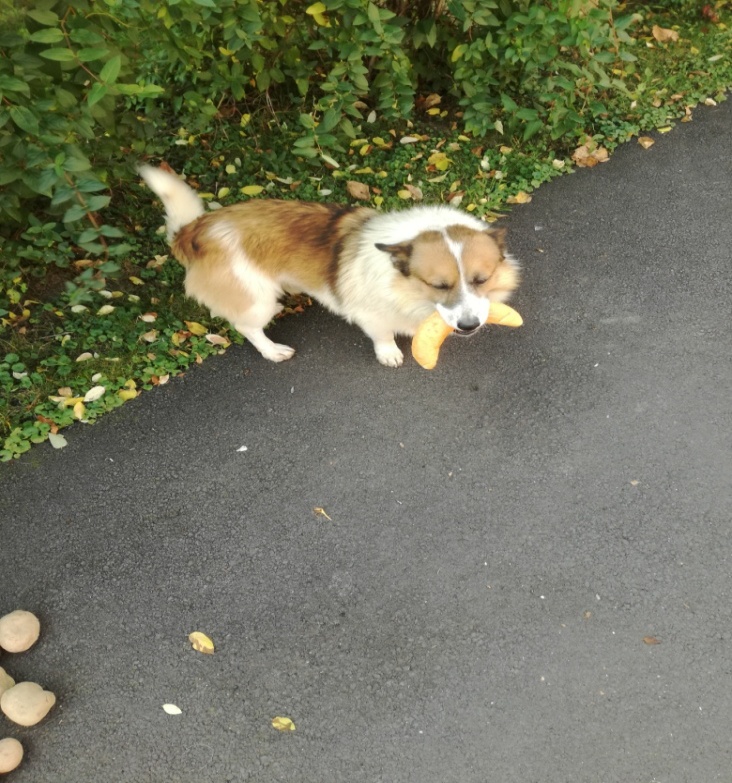 2019. szeptember  11-én  Halogy községben                                  14.00  órakor  a régi helyen                                   14.45 órakor a Faluház előtt lesz. Chip nélküli  kutya  nem oltható  be!Chip behelyezésének díja : 4.000,-Ft,háznál 4.000,-Ft + kiszállási díjA veszettség elleni védőoltás díja és  a féregtelenítő tablettás kezelés: 5.000,- Ft,   háznál  : 5.000,-Ft. + kiszállási díjA  sorszámozott, kamarai oltási könyvek díja : 600,-Ft (elveszett pótlása vagy új kiadása esetén) Minden 3 hónaposnál idősebb eb oltása kötelező!                              Pótoltás: Nádasdon: 2019. szeptember 18-én 8-10 óráig!